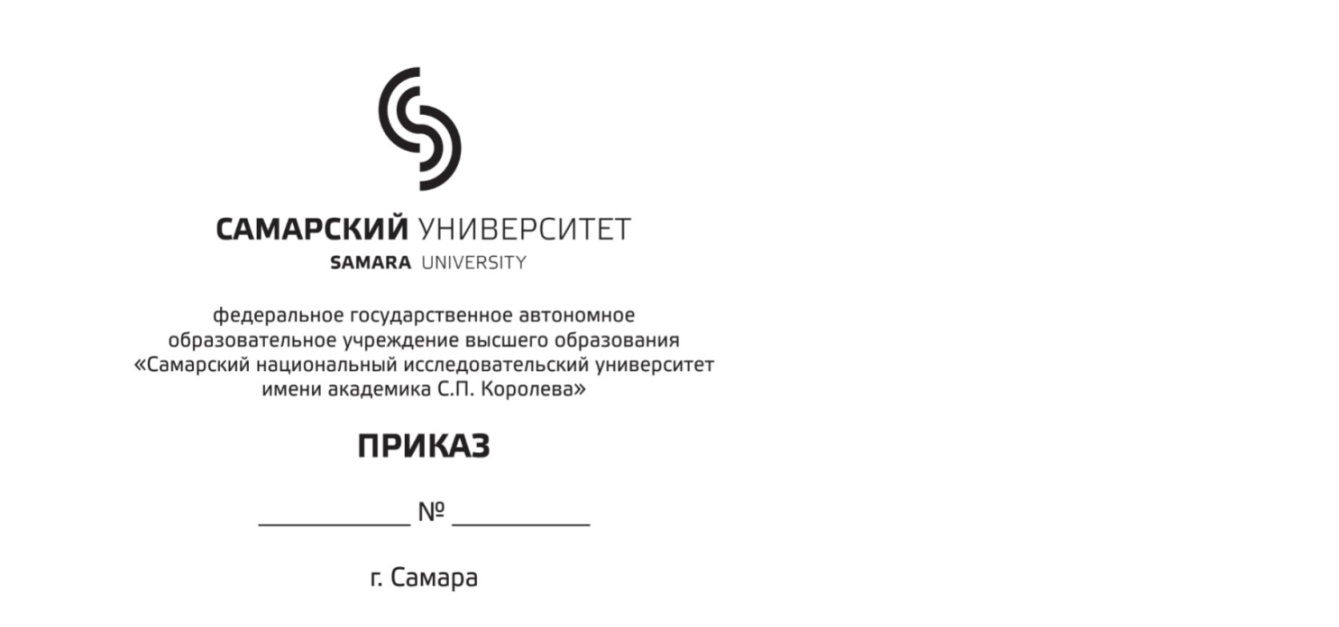 О направлении на _________ практику (учебную, производственную)обучающихся ___________________формы обучения (очная, очно-заочная, заочная)института (или факультета)__________________________________наименование образовательного подразделенияС целью формирования, закрепления, развития практических навыков и компетенции в процессе выполнения определенных видов работ, связанных с будущей профессиональной деятельностью обучающихся, в соответствии с учебными планами, календарными учебными графиками на 20__/20__ учебный год по основным профессиональным образовательным программам высшего образования (ОПОП ВО), реализуемым в институте (на факультете) __________________________________________                                                                                                               наименование образовательного подразделенияПРИКАЗЫВАЮ:Установить сроки прохождения __________________________практики и проведения вид практикипромежуточной аттестации по практике для обучающихся, осваивающих ОПОП ВО:Направить обучающихся для прохождения __________________________ практики в                                                                                                 вид практикиследующие профильные организации или структурные подразделения университета (далее вместе организации) и назначить руководителей практики от университета: по специальности ______________________________________________________________					код и наименование специальности, специализация (направленность (профиль)группа ________по направлению подготовки бакалавриата  _______________________________________						код и наименование направления подготовки, направленность (профиль)группа ________по направлению подготовки магистратуры________________________________________					код и наименование направления подготовки, направленность (профиль)группа ________Контроль за выполнением приказа возложить на директора (исполнительного директора) института / декана (исполнительного директора факультета)___________________________________________________________ 							наименование института (факультета), ФИО руководителя Проректор по учебной работе                                                                             А.В. ГавриловПроект приказа вносит:Декан (исполнительный директор) факультета					И.О. ФамилияСогласовано:Начальник отдела по организации практик, стажировок и итоговой аттестации  					            Ю.С. КорякинаДиректор (исполнительный директор) института				И.О. ФамилияКод и наименование специальности (направления подготовки)КурсГруппаТип практикиСроки прохождения практикиСроки прохождения практикиДата промежуточной аттестации№ п/пФИО обучающегося(полностью)Место прохождения  практики(наименование организации, город / наименование структурного подразделения университета)Руководитель практики (должность, степень ФИО)1.2.№ п/пФИО обучающегося(полностью)Место прохождения  практики(наименование организации, город / наименование структурного подразделения университета)Руководитель практики (должность, степень ФИО)1.2.№ п/пФИО обучающегося(полностью)Место прохождения  практики(наименование организации, город / наименование структурного подразделения университета)Руководитель практики (должность, степень ФИО)1.2.